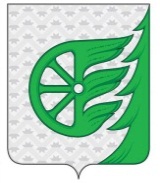 СОВЕТ ДЕПУТАТОВ ГОРОДСКОГО ОКРУГА ГОРОД ШАХУНЬЯНИЖЕГОРОДСКОЙ ОБЛАСТИР Е Ш Е Н И ЕОт 26 марта 2021 года                                                                                             № 55-2	Совет депутатов решил:         1. Отчёт о результатах деятельности Совета депутатов  городского округа город Шахунья Нижегородской области  за 2020 год принять к сведению.Глава местного самоуправления  городского округа город  Шахунья                                                          Р.В. КошелевОтчето работе Совета депутатов городского округа г.Шахуньяв 2020 году.    Работа Совета депутатов городского округа город Шахунья Нижегородской области II созыва строилась в соответствии с требованиями Федерального закона «Об общих принципах организации местного самоуправления в Российской Федерации» (131-ФЗ), Уставом городского округа, Регламентом Совета депутатов и планом работы на 2020 год.    В состав депутатского корпуса  второго созыва на конец 2020 года входило 25 депутатов из 26 должного состава, представляющие интересы избирателей 25 избирательных округов.В структуру СД городского округа г.Шахунья входят:Постоянная депутатская комиссия по вопросам местного самоуправления, бюджетно-финансовой деятельности, управления муниципальной собственностью:1) Зубарева Марина Евгеньевна до поступления на муниципальную службу 30.10.20202) Дудин Павел Александрович3) Андрианов Андрей Игоревич4) Оболонков Алексей Иванович5) Ветюгова Жанна Евгеньевна бала избрана на должность председателя комиссии 30.10.20206) Лебедева Наталья Евгеньевна7) Ермаков Александр ВладимировичПостоянная депутатская комиссия по вопросам экономики, промышленности, предпринимательству, транспорту, строительству, ЖКХ . 	1) Лебедев Николай Павлович2) Зверев Виктор Леонидович3) Михайлов Виталий Васильевич4) Дронов Михаил Леонидович5) Чиркунов Павел Николаевич6) Стрелков Леонид Валерьевич7) Кузнецов Андрей Михайлович8) Садаков Александр ИвановичПо вопросам правоохранительной деятельности, работе с наказами избирателей, социальной защиты населения, молодёжной политики, образования, здравоохранения, культуры и спорта:1) Корпусова Елена Аркадьевна2) Каргапольцева Татьяна Владимировна3) Кондрашова Галина Викторовна4) Цыбизова Ирина Александровна5) Варакин Павел СергеевичПо сельскому хозяйству:1) Толчин Александр Петрович2) Цветков Сергей Александрович3) Бахтина Татьяна Ивановна4) Лаптев Сергей Михайлович      В 2020 году, с учетом непростой эпидемиологической обстановки и введением в регионе режима повышенной готовности, было проведено 16 заседаний Совета депутатов, на которых в обычном режиме и дистанционно депутаты рассмотрели: 82 проекта (90 в 2019), вынесенных на решение Совета.     Регламент работы Совета предусматривает, что участие на  заседаниях Совета является одной из основных форм депутатской деятельности. 27 марта 2020 года в виду введения в регионе режима повышенной готовности, мы с вами приняли изменения в регламент, добавив возможность дистанционного обсуждения и принятия решений.     Средняя явка на 16 заседаниях сессий Совета, проведенных в 2020 году, составила 88 процентов от числа депутатов нашего представительного органа. Уровень явки поднялся на 17 процентов относительно 2019 года. Связано это в первую очередь с возможностью дистанционного голосования. Странного в этом ничего нет, т.к. депутаты имели возможность принимать решение по вынесенным вопросам повестки дня удаленно, без отрыва от основной деятельности. Практика показала эффективность такого формата работы представительного органа, но все же, считаю что прямое, «живое» общение и обсуждение вопросов повестки дня должно быть основным форматом работы Совета депутатов. Надеюсь в скором времени вернуться к привычному режиму работы.      Работа СД строится на основании перспективного плана. Разумеется, в течение года в него вносятся дополнения с учетом возникающих требований, наказов избирателей.     Проекты решений депутатами рассматривались на постоянно действующих комиссиях. Из принятых  решений СД в отчетном периоде  большинство это решения  о внесении изменений и дополнений, в ранее утвержденные решения, что отражает нормативно-правовую базу городского округа как относительно стабильную. Чаще всего приходится вносить  изменения и дополнения, в связи с изменениями в федеральном и областном законодательстве.    Наибольший приток нормативно-правовых проектов в  2020 году инициировали специалисты управления экономики, прогнозирования, муниципального имущества и земельным отношениям (23),  финансового управления (17), юридического отдела (10).    На заседаниях  СД были рассмотрены следующие вопросы, перечислю наиболее важные:-   Отчет начальника Отдела МВД России по г.Шахунья по итогам работы за 2019 год.-   Отчет об итогах работы управления сельского хозяйства за 2019 год.-  О внесении изменений в решение Совета депутатов городского округа город Шахунья Нижегородской области от 14 декабря 2019 года № 34-2 «О бюджете городского округа город Шахунья на 2020 год и на плановый период 2021 и 2022 годов»-  Отчёт об итогах деятельности Управления экономики, прогнозирования, инвестиционной политики и муниципального имущества городского округа город Шахунья Нижегородской области за 2019 год-  О внесении изменений в решение Совета депутатов городского округа город Шахунья Нижегородской области от 27.12.2019 № 35-7 «Об утверждении Плана капитального ремонта муниципального жилищного фонда городского округа город Шахунья Нижегородской области  на 2020 год»-  Об утверждении отчета о выполнении Прогнозного плана приватизации муниципального имущества городского округа город Шахунья Нижегородской области за 2019 год-  О внесении изменений в решение Совета депутатов городского округа город Шахунья Нижегородской области от 25 октября 2019 года № 32-5 «Об утверждении Прогнозного плана (программы) приватизации муниципального имущества городского округа город Шахунья Нижегородской области на 2020-2022 годы» -  О внесении изменений в положение о Молодёжной палате при Совете депутатов округа город Шахунья Нижегородской области  от 25 сентября 2015 года №53-5 « Об утверждении положения о Молодёжной палате при Совете депутатов округа город Шахунья Нижегородской области».-  Об обращении в Законодательное собрание Нижегородской области с предложением выйти с законодательной инициативой в Государственную Думу Российской Федерации о внесении изменений в пункт 3 статьи 4 Закона № 259-ФЗ от 8 ноября 2007 года «Устав автомобильного транспорта и городского наземного электрического транспорта» (3. Перевозки в пригородном сообщении осуществляются между населенными пунктами на расстояние до пятидесяти километров включительно между границами этих населенных пунктов.)-  О внесении изменений в решение Совета депутатов городского округа город Шахунья Нижегородской области от 22 сентября 2017 года №1-2  «Об утверждении регламента Совета депутатов городского округа город Шахунья  Нижегородской области» -  Об утверждении Положения о порядке принятия решений о создании, реорганизации, ликвидации, утверждении Устава автономных некоммерческих организаций городского округа город Шахунья Нижегородской области и о порядке заключения трудового договора с их руководителями.-  О внесении изменений в решение Совета депутатов городского округа город Шахунья Нижегородской области от 22.02.2019 года № 25-7 «Об утверждении Положения об Управлении по работе с территориями и благоустройству администрации городского округа город Шахунья Нижегородской области в новой редакции».-  О назначении дополнительных выборов депутатов Совета депутатов городского округа город Шахунья Нижегородской области второго созыва по округу № 23.- Об имущественной поддержке субъектов малого и среднего предпринимательства и организаций, образующим инфраструктуру поддержки субъектов малого и среднего предпринимательства при предоставлении муниципального имущества городского округа город Шахунья Нижегородской области.-  О досрочном прекращении полномочий депутата Совета депутатов городского округа город Шахунья Нижегородской области.-    Принятие бюджета на 2021 и плановые 2022-2023гг.    Вся работа СД городского округа г.Шахунья  в 2020 году осуществлялась в строгом соответствии  с Конституцией и законами Российской Федерации, законами и другими нормативными  правовыми актами Нижегородской области, Уставом и нормативно-правовыми актами  городского округа. Большое внимание уделялось реализации Федерального Закона № 131-ФЗ «Об общих принципах организации местного самоуправления в Российской Федерации».     Вопросы принятия и расходования бюджета, по-прежнему остаются под пристальным вниманием и контролем СД. В бюджет 2020 года, практически на каждом заседании вносились изменения. Особое внимание было направлено на повышение открытости бюджетного процесса, информированности населения о процессе принятия бюджета и его исполнения. Это проведение публичных слушаний, предварительное рассмотрение проекта бюджета постоянными комиссиями СД, публикация проекта бюджета в газете «Знамя Труда» и на сайте администрации городского округа. Принимая в декабре бюджет 2021 года, мы с вами приняли и плановые бюждеты 2022, 2023 годов.   Глава МСУ, руководители структурных подразделений принимают участие в работе сессий СД, заседаний постоянных комиссий, при проведении публичных слушаний.    Работа депутатского корпуса с избирателями, наказами и приемами в связи с эпидемиологической обстановкой была усложнена. В целом за прошедший год к депутатам обратились более 200 граждан. Помимо традиционных наказов по ремонту и благоустройству дорог и уличного освещения, с учетом пандемии, были обращения по наличию и стоимости противовирусных лекарств и средств защиты. Мы все помним, как в начале роста порога заболеваемости, средства защиты где-то исчезли из продажи, но повсеместно взлетели в цене. Жалоб было очень много. Частыми были обращения по соблюдению температурного режима в отопительный сезон ресурсоснабжающими организациями.     Как никогда, остро встала проблема снабжения населения сжиженными углеводородами в баллонах. Гарантирующая специализированная организация ООО «Газ энергосеть-Нижний Новгород» с 2017 года перестала выполнять функцию доставки баллонов с газом населению и подключению к газовым плитам, чем создала большую проблему для граждан, не имеющих возможности заправки баллонов на АЗС. Более того стоимость СУГ в прошлом году во втором полугодии с 1 июля выросла на 17,9% в баллонах и на 26,4% в групповых резервуарах. Есть решение РСТ. И как же это соотносится с максимальными индексами повышения тарифов в 4%? А СУГ относится к таким же ресурсам, как тепловая и электрическая энергия, вода.    Считаю плодотворной работу депутатов на местах и в своих коллективах по разъяснению и подготовке к голосованию за поправки в Конституцию РФ. Результат почти 80% «ЗА» показателен.    В прошлом году депутатский корпус откликнулся на призыв волонтерского движения: «Помоги врачам и старикам». Коллеги оказывали помощь в доставке лекарств на дом пожилым людям, доставке врачей к больным ковидом. Это всё реалии и сегодняшнего дня, пандемия не ушла. Редакция газеты «Знамя Труда» обратилась к депутатам принять участие в акции подарить подписку газеты социально слабозащищенным слоям населения округа. Знаю, что депутаты приняли участие в подписной кампании с предложенной акцией.   В октябре 2020 года сложила свои депутатские полномочия Зубарева Марина Евгеньевна в связи с переходом на муниципальную службу, а в начале этого года сложили свои полномочия ещё двое наших коллег. В сентябре этого года у нас предстоят довыборы по 3 избирательным округам.   СД взаимодействует с прокуратурой городского округа. Прокурор городского округа приглашается и принимает участие  на заседаниях Совета, ему направляются проекты решений,  принятые решения СД, т.е. прокуратура принимает непосредственное участие в законотворческой деятельности представительного органа городского округа. В порядке, установленном законодательством, рассматриваются протесты и представления прокурора городского округа, тем самым осуществляется участие органов прокуратуры в контрольной деятельности Совета.    Взаимосвязанная работа представительного и исполнительного органов местного самоуправления городского округа влияет и на взаимоотношения с более высоким уровнем власти субъектов РФ. В частности, в соответствии с федеральным и областным законодательством правом законодательной инициативы в Законодательное Собрание  области наделен только представительный орган, который действует от имени муниципального образования в целом. В связи с этим любая законодательная инициатива администрации городского округа обязательно проходит через СД, Разумеется, депутаты СД и сами принимают активное участие - в рамках своей компетенции - в законодательном процессе. Такие согласованные действия позволяют выражать интересы округа и его жителей.    Инициатива, выдвинутая редакцией газеты «ЗТ», о публикациях в газете беседы главного редактора с депутатами под рубрикой «Голос депутата», продолжает давать положительный эффект узнаваемости народных избранников в округе, чего не было в предыдущие годы. Отчет о деятельности депутатов на своих округах опубликован на официальном сайте администрации городского округа, где также размещены сведения о депутатах, контактных телефонах и границ округов с перечнем улиц и домов.     Для выражения законодательной инициативы, председателю СД делегированы полномочия представлять округ в Ассоциации представительных органов муниципальных районов и городских округов в Нижегородской области при Законодательном Собрании и в координационной депутатской группе по федеральному избирательному округу №133.    В прошедшем году депутатский корпус, следуя букве закона, проходил процедуру сдачи деклараций о доходах, расходах, об имуществе и обязательствах имущественного характера.  Напоминаю коллегам о декларационной компании этого года. 30 апреля последний срок сдачи справок, прошу быть ответственными по срокам.     В прошедший год пандемия внесла свои существенные коррективы. Ограничительные меры затруднили прямое общение с избирателями и между депутатами. Будем надеяться на благоприятный итог вакцинации.     Спасибо отдельное администрации и прокуратуре за оперативное и конструктивное взаимодействие с Советом депутатов.«Отчёт о результатах деятельности Совета депутатов  городского округа город Шахунья  Нижегородской области за 2020 год»